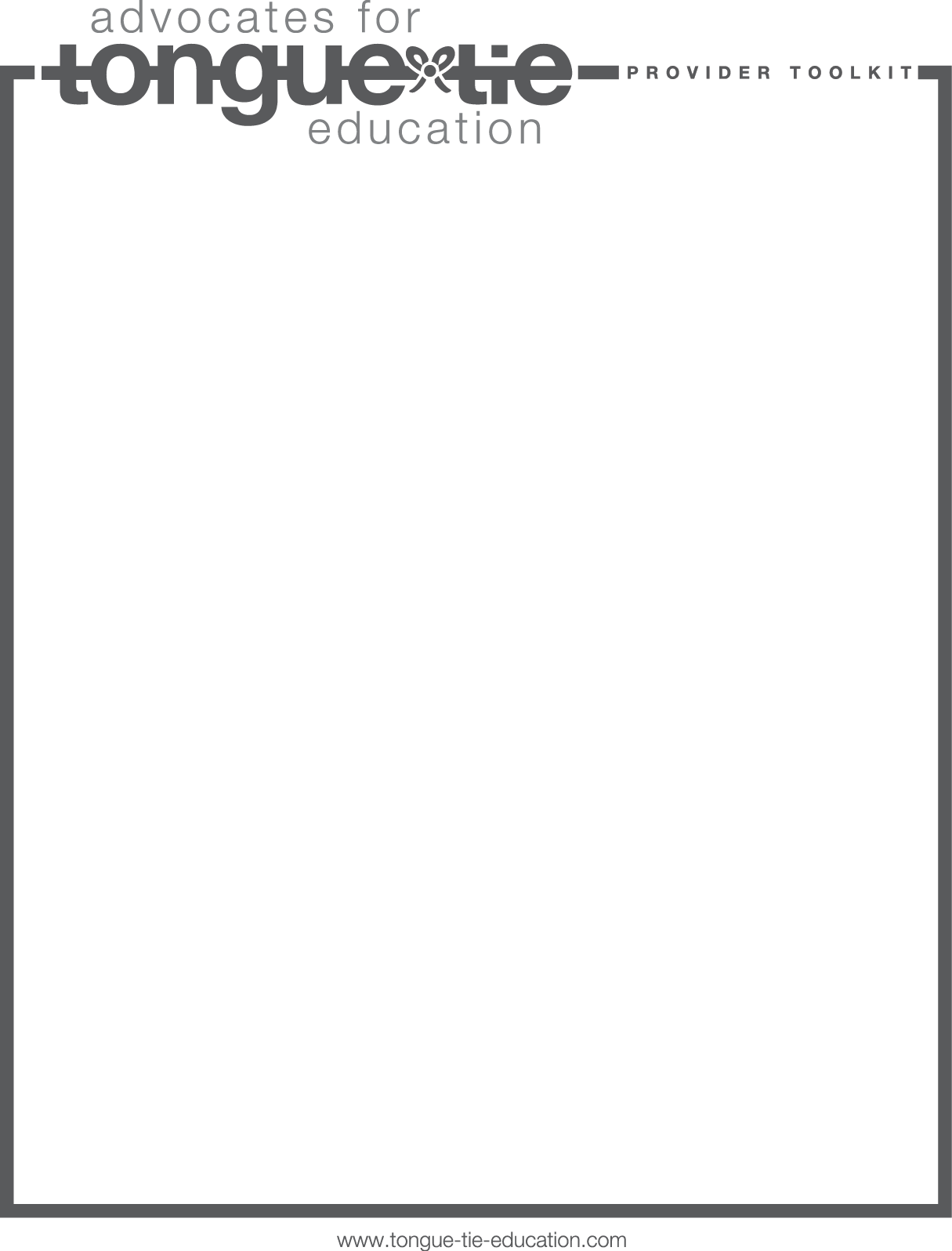 PATIENT INFORMATIONNAME _______________________________________________________________   DATE ___________________ADDRESS _____________________________________________________________________________________		  _____________________________________________________________________________________DOB _________________________  GENDER: MALE ____ FEMALE ____  PHONE # ________________________EMAIL ________________________________________________________________________________________RESPONSIBLE PARTYName of Person Responsible for this Account _________________________________________________________  Relationship to Patient ___________________________  Phone # (If Different) ______________________________Address (If Different) _____________________________________________________________________________MOTHER SYMPTOMSPlease Circle all that apply:Painful FeedingBruised, Cracked, Blistered, Flattened or Bleeding NipplesBreast SwellingMastitisThrush of the NipplesUse Nipple Shield to BreastfeedHow many times daily do you breastfeed? ______________Additional Information regarding your health that should be considered:______________________________________________________________________________________________________________________________________________________________________________________________REFERRAL INFORMATIONWhom may we thank for referring you to our practice? ___________________________________________________I 	ACKNOWLEDGE THAT I HAVE RECEIVED THE “NOTICE OF PRIVACY PRACTICES” FROM THE OFFICE.Signature ______________________________________________________________ Date ____________________INFANT (Please Circle ALL that applies to your child)Prolonged NursingIncomplete NursingBaby falls off the breast and sleepsLip or Tongue feels weakBaby slides off of the nippleChronic burping or flatulenceDistended or bloated bellySigns or discomfort such as arching of back or clenching of the handsClicking noises while nursingLip or tongue cycles through sucking and movement for a short time then stops and recyclesAre there signs of gagging?  Y / NIs your baby losing weight?   Y / NDo you supplement with a bottle to assist with proper feeding?   Y / NAdditional Information regarding your child’s health that should be considered:____________________________________________________________________________________________________________________________________________________________________________________________________________________________________________________________________________________________________________________________________________________________________________________________Pediatrician’s Name ________________________________________________  Phone ________________________Medications _____________________________________________________________________________________Allergies ________________________________________________________________________________________Signature ___________________________________________________________  Date ______________________Relationship to Patient ________________________________________________Reviewed by ________________________________________________________   Date ______________________